БОГУЧАНСКИЕ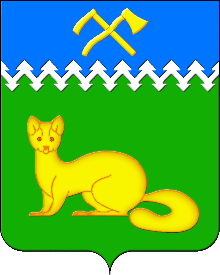 ВЕДОМОСТИБОГУЧАНСКИЙ СЕЛЬСКИЙ СОВЕТ ДЕПУТАТОВБОГУЧАНСКОГО РАЙОНАКРАСНОЯРСКОГО КРАЯ	РЕШЕНИЕ	          25.11.2022                                               с. Богучаны                                                           № 3/5 О внесении изменений в Решение от 23.12.2021 № 01-01/57/208«О бюджете сельсовета на 2022 год и плановый период 2023-2024 годов»  В соответствии со статьями 21 и 23 Устава Богучанского сельсовета Богучанский сельский Совет депутатов Р Е Ш И Л:Внести в Решение Богучанского сельского Совета депутатов от 23.12.2021 № 01-01/57/208 «О бюджете сельсовета на 2022 год и плановый период 2023-2024 годов» (далее – Решение) следующие изменения:1. Подпункт 1 пункт 1 Решения изложить в следующей редакции:«1. Утвердить основные характеристики бюджета сельсовета на 2022 год:1) прогнозируемый общий объем доходов бюджета сельсовета в сумме 156 295 689,63 рублей;2) общий объем расходов бюджета сельсовета в сумме 160 239 260,02 рублей;3) дефицит бюджета сельсовета в сумме 3 943 570,39 рублей;4) источники внутреннего финансирования дефицита бюджета сельсовета в сумме 3 943 570,39 рублей согласно приложению 1 к настоящему Решению.».2. Приложения 1, 2, 3, 4, 5 к Решению изложить в редакции, согласно приложениям 1, 2, 3, 4, 5 к настоящему Решению.3.  В подпункте 1 пункта 12 Решения цифры «43 337 871,34» заменить цифрами «44 954 102,33». 4. Подпункт 2 пункта 12 Решения изложить в редакции:«2. Установить, что при определении объема бюджетных ассигнований дорожного фонда муниципального образования Богучанский сельсовет налог на доходы физических лиц с доходов, источником которых является налоговый агент, за исключением доходов, в отношении которых исчисление и уплата налога осуществляются в соответствии со статьями 227, 227.1 и 228 Налогового кодекса Российской Федерации, подлежащий зачислению в местный бюджет, учитывается в 2022 году в сумме 8 174 542 рубля, в 2023 году в сумме 3 900 380,28 рублей, в 2024 году в сумме 3 843 280,28 рублей;земельный налог с физических лиц, обладающих земельным участком, расположенным в границах сельских поселений, учитывается в 2022 году в сумме 1 172 452,73 рубля.».5. Контроль исполнения настоящего Решения возложить на постоянную комиссию по финансам, бюджету и другим вопросам экономической политики Богучанского сельского Совета депутатов (Бурмакина В.А.).6. Настоящее Решение подлежит официальному опубликованию не позднее 10 дней после подписания и вступает в силу в день, следующий за днем его официального опубликования в печатном средстве массовой информации Богучанского сельсовета «Богучанские ведомости».Председатель Богучанского сельского Совета депутатов                                                                                                      «25» ноября 2022 года                                                             Д.Г. ЦицилашвилиГлава Богучанского сельсовета                                                                    «25» ноября 2022 года                                                                     Л.В. ШмелёваБОГУЧАНСКИЙ СЕЛЬСКИЙ СОВЕТ ДЕПУТАТОВБОГУЧАНСКОГО РАЙОНАКРАСНОЯРСКОГО КРАЯ   РЕШЕНИЕ                                 25.11.2022                                     с. Богучаны                                      № 3/6О внесении дополнений в Решение Богучанского сельского Совета депутатов от 14.11.2013 № 21/72 «О создании муниципального дорожного фонда муниципального образования Богучанский сельсовет»В соответствии со статьей 179.4 Бюджетного кодекса Российской Федерации, Федеральным законом от 08.11.2007 N 257-ФЗ "Об автомобильных дорогах и о дорожной деятельности в Российской Федерации и о внесении изменений в отдельные законодательные акты Российской Федерации", Уставом Богучанского сельсовета Богучанского района Красноярского края, Богучанский сельский Совет депутатов, РЕШИЛ:1. Внести Порядок формирования и использования бюджетных ассигнований муниципального дорожного фонда муниципального образования Богучанский сельсовет, утвержденный Решением Богучанского сельского Совета депутатов от 14.11.2013 № 21/72 (далее - Порядок), следующие дополнения:1.1. Пункт 3 Порядка дополнить абзацем девятым следующего содержания:«- части земельного налога с физических лиц, обладающих земельным участком, расположенным в границах сельских поселений в сумме, определенной решением о бюджете сельсовета на очередной финансовый год и плановый период.».2. Контроль за исполнением настоящего решения возложить на постоянную комиссию по финансам, бюджету и другим вопросам экономической политики Богучанского сельского Совета депутатов (Бурмакина В.А.).3. Настоящее решение вступает в силу со дня подписания.Председатель Богучанского сельскогоСовета депутатов «25» ноября 2022 года                                                                         Д.Г. Цицилашвили       Глава Богучанского сельсовета                                                                    «25» ноября 2022 года                                     	Л.В. ШмелёваБОГУЧАНСКИЙ СЕЛЬСКИЙ СОВЕТ ДЕПУТАТОВБОГУЧАНСКОГО РАЙОНАКРАСНОЯРСКОГО КРАЯР Е Ш Е Н И Е«25» ноября 2022г.                                      с. Богучаны		                                    № 3/7  О внесении изменений в Правила благоустройства территории (введены Решением Богучанского сельского Совета депутатов от 22.01.2021 г. №_01-01/48/174) В соответствии с частью 10 статьи 35 Федерального закона от 06.10.2003 № 131-ФЭ «Об общих принципах организации местного самоуправления в Российской Федерации», пунктом 7 части 2 статьи 45.1 Федерального закона № 131-ФЭ «Об общих принципах организации местного самоуправления в Российской Федерации», статьей 13 Федерального закона от 27.12.2018 № 498-ФЗ «Об ответственном обращении с животными и о внесении изменений в отдельные законодательные акты Российской Федерации» в ред. Федерального закона от 14.07.2022 № 269-ФЗ «О внесении изменений в Федеральный закон "Об ответственном обращении с животными и о внесении изменений в отдельные законодательные акты Российской Федерации», руководствуясь Уставом Богучанского сельсовета Богучанского района, Богучанский сельский Совет депутатов:РЕШИЛ:Внести в Правила благоустройства на территории Муниципального    образования Богучанский сельсовет Богучанского района Красноярского края следующие изменения:В разделе 2.7.12. Требования к содержанию домашних животных и выпаса скота добавить примечание следующего содержания:«Владельцы собак, имеющие земельный участок, могут содержать собак в свободном выгуле только на отгороженной территории, в вольере или на привязи. О наличии собак во дворе должна быть предупреждающая надпись при входе на участок. («Осторожно, собака»).Запрещается выгуливать собак лицам в нетрезвом состоянии, служебных и собак социально-опасных пород детьми в возрасте до 14 лет;Организации, имеющие закрепленные территории, охраняемые служебными собаками, могут содержать собак на своей территории в свободном выгуле только в ночное время на огороженном участке (с предупреждающей надписью на входе). В дневное время собаки должны находиться на привязи или в вольерах.Владельцы служебных собак обязаны выполнять требования по содержанию домашних животных, установленные настоящими Правилами и не допускать нахождения на закрепленной территории бродячих животных».1.2. Раздел 2.7.12. п. 2.7.12.4. изложить в следующей редакции:«2.7.12.4. Собаки независимо от породы и назначения, находящиеся без владельцев на улицах и других общественных местах, а также бездомные кошки, считаются бродячими и подлежат отлову, согласно Федеральному закону от 27.12.2018 г. № 498-ФЗ».1.3. Раздел 2.7.12. п. 2.7.12.8. дополнить и изложить в следующей редакции:«2.7.12.8. Владельцы животных и пастухи обязаны: - обеспечить сельскохозяйственных домашних животных кормом и водой, безопасными для здоровья, и в количестве, необходимом для нормального жизнеобеспечения сельскохозяйственных домашних животных с учетом их биологических особенностей;-  осуществлять постоянный надзор за животными в процессе их выпаса на пастбищах, не допуская их перемещения на участки, не предназначенные для этих целей;- поголовье сельскохозяйственных животных в весеннее - летний период должно быть организовано его собственниками в стада для выпаса;- перед выгоном на пастбище получить разрешение органа государственного ветеринарного надзора на выпас животных;- не допускать бесконтрольного выпаса и бродяжничества сельскохозяйственных домашних животных в черте сельского населенного пункта;- сопровождать домашний скот до места сбора стада и передать пастуху, а также встречать домашний скот после пастьбы».1.4. Раздел 2.7.12. п. 2.7.12.12. дополнить и изложить в следующей редакции:«2.7.12.123. Владельцы домашних животных обязаны соблюдать иные правила и требования, установленные и предъявляемые к ответственному обращению и содержанию домашних животных Федеральным законодательством и законодательством Красноярского края, в том числе: - обеспечить надлежащее содержание домашних животных, гуманно обращаться с ними (не выбрасывать, не оставлять без присмотра, без пищи и воды, не избивать и т.д.); 		- сообщать о количестве и виде содержащих (принадлежащих владельцам) животных в администрацию Богучанского сельсовета по месту их нахождения, поставить на учет в администрации после регистрации их в подразделении или учреждении государственной ветеринарной службы района;           - сообщать в государственную ветеринарную службу обо всех случаях падежа, массового заболевания, необычного поведения домашних животных, и неукоснительно соблюдать рекомендации ветеринарного специалиста по результатам обследования;	- выполнять предписания должностных лиц органов санитарно-эпидемиологического и ветеринарного надзора. Запрещается выбрасывать труп погибшего животного;	- в отношении собак и кошек принимать меры по обеспечению тишины в жилых помещениях с 23.00 до 09.00 часов».1.5. В раздел 2.7.12. внести п. 2.7.12.13. и изложить в следующей редакции:«2.7.12.13. Выпас сельскохозяйственных животных необходимо осуществлять на специально отведенных местах выпаса под наблюдением владельца или уполномоченного им лица. Территории (площадки) для выпаса сельскохозяйственных животных (лошадей, коров, коз, овец и т.д.) определяются нормативно-правовым актом администрации Богучанского сельсовета».1.6. В раздел 2.7.12. внести п. 2.7.12.14. и изложить в следующей редакции: «2.7.12.14. Крупный и средний скот должен иметь идентифицирующие сведения (паспорт животного, номерную бирку или свидетельство)».1.7. В раздел 2.7.12.14. внести п. 2.7.12.15. и изложить в следующей редакции:«2.7.12.15. Владельцы должны содержать в чистоте животных, выгульные дворы, животноводческие постройки, а также сооружения для хранения кормов и продукции животноводства. Собак содержать на привязи, исключив при этом доступ за пределы изгороди участка, или в надежно огороженном вольере с предупреждающей табличкой на видном месте: «Осторожно: собака!».1.8.  Пункт 1.4 «перечень объектов благоустройства» дополнить:-площадки для выгула домашних животных, для выпаса сельскохозяйственных животных (пастбищ);- площадки для выгула и (или) дрессировки собак.1.9.  Пункт 1.4 «уборка территорий» дополнить:       - в целях обеспечения чистоты на территории Богучанского сельсовета запрещается выгуливать животных на детских и спортивных площадках, на территориях общественных пространств, на территориях детских школьных учреждений, школ и других учебных заведений, на территориях объектов здравоохранения и административных территориях, за исключением специально отведенных мест.1.10. Пункт 1.4 дополнить определениями:места для выгула животных – площадки для выгула и (или) дрессировки животных, а также иные специально выделенные территории для выгула животных в соответствии с требованиями настоящих Правил.служебная собака – собака, находящаяся на балансе предприятия, учреждения или в личном пользовании, несущая определенные охранные, сторожевые, патрульно-розыскные или другие функции.социально-опасные породы собак – крупные, бойцовские породы.сельскохозяйственные животные – животные, которые содержаться и разводятся человеком для получения продуктов и сырья животного происхождения (крупный рогатый скот, мелкий рогатый скот, козы, овцы, лошади и др.).Настоящее решение вступает в силу со дня подписания и подлежит опубликованию в печатном издании «Богучанские ведомости».Председатель Богучанского Сельского Совета депутатов                                                    Д.Г. ЦицилашвилиГлава Богучанского сельсовета		                	                                      В.Л. ШмелевБОГУЧАНСКИЙ СЕЛЬСКИЙ СОВЕТ ДЕПУТАТОВБОГУЧАНСКОГО РАЙОНАКРАСНОЯРСКОГО КРАЯР Е Ш Е Н И Е«25» ноября 2022г.             	                      с. Богучаны		                                          № 3/8О составе административной комиссиина территории муниципального образованияБогучанский сельсоветВ целях реализации Закона Красноярского края от 23.04.2009 года № 8 – 3170 «О наделении органов местного самоуправления муниципальных образований края государственными полномочиями по созданию и обеспечению деятельности административных комиссий», руководствуясь Уставом Богучанского сельсовета Богучанского района, Богучанский сельский Совет депутатовРЕШИЛ:1. Утвердить состав административной комиссии:- Каликайтис Витаутас Прано, заместитель Главы Богучанского сельсовета – председатель комиссии;- Колпаков Сергей Юрьевич, начальник ОЖТ администрации Богучанского сельсовета – заместитель председателя комиссии;- Ларионова Яна Юрьевна, главный специалист финансово-экономического отдела администрации Богучанского сельсовета - ответственный секретарь комиссии;       Члены комиссии: - Григорьева Надежда Витальевна, ведущий специалист ОЖТ администрации Богучанского сельсовета;- Терскова Любовь Михайловна, начальник ФЭО администрации Богучанского сельсовета. - Солодкий Сергей Александрович, ведущий специалист ОЖТ администрации Богучанского сельсовета- Красиков Андрей Ильич, депутат Богучанского сельского Совета депутатов.          2. Решение Богучанского сельского Совета депутатов от 21.09.2022      № 2/4 считать утратившим силу.          3. Решение вступает в силу со дня подписания и подлежит опубликованию в печатном издании «Богучанские ведомости».Председатель Богучанского Сельского Совета депутатов                                                       Д.Г. ЦицилашвилиГлава Богучанского сельсовета		                	                                  В.Л. ШмелеваБОГУЧАНСКИЙ СЕЛЬСКИЙ СОВЕТ ДЕПУТАТОВБОГУЧАНСКОГО РАЙОНАКРАСНОЯРСКОГО КРАЯ	РЕШЕНИЕ	   25.11.2022                                             с. Богучаны                                                                № 3/9О назначении и проведении собрания граждан в целях рассмотрения и выдвижения инициативного проекта на конкурсный отбор для получения финансовой поддержки из бюджета Красноярского краяВ соответствии с решением Богучанского сельского Совета депутатов от 12.10.2021 № 01-01/55/195 «О порядке реализации инициативных проектов на территории муниципального образования Богучанский сельсовет», Богучанский сельский Совет депутатов РЕШИЛ:Назначить собрание граждан в целях рассмотрения и выдвижения инициативного проекта на конкурсный отбор для получения финансовой поддержки из бюджета Красноярского края:дата, время, место проведения собрания граждан: 09.12.2022 
в 16 час.  00 мин. в помещении, расположенном по адресу: с. Богучаны, ул. Октябрьская, д.72 (актовый зал, 2 этаж, здание администрации Богучанского района);наименование инициативного проекта: «Освещение улиц с. Богучаны»;3) способ проведения собрания граждан: очный.2. Контроль за исполнением настоящего решения возложить на постоянную комиссию Богучанского сельского Совета депутатов по вопросам законности, охраны правопорядка, прав граждан и противодействию коррупции Богучанского сельского Совета депутатов.3. Опубликовать настоящее Решение в печатном средстве массовой информации Богучанского сельсовета «Богучанские ведомости» и разместить на официальном сайте Богучанского сельсовета.Председатель Богучанского Сельского Совета депутатов                                                                                                      «25» ноября 2022 года                                                                                         Д.Г. ЦицилашвилиГлава Богучанского сельсовета                                                                    «25» ноября 2022 года                                                                                               Л.В. Шмелёва28 ноября 2022 г.Официальное ежемесячное изданиеВЫПУСК №252